Surahammar FK-Fotbollsskolan  Pass: 1  Tema: Spelets idé                            Idag ska vi:	Spela fotboll... Vad går fotboll ut på? Ha kul, göra mål, förhindra mål, träna på att behandla bollen (driva, stoppa) De tre guldbollarna:	Lyssna (när tränaren pratar) - Stilla (med boll och kropp när tränaren pratar) - Snälla (mot varandra, bra kompis)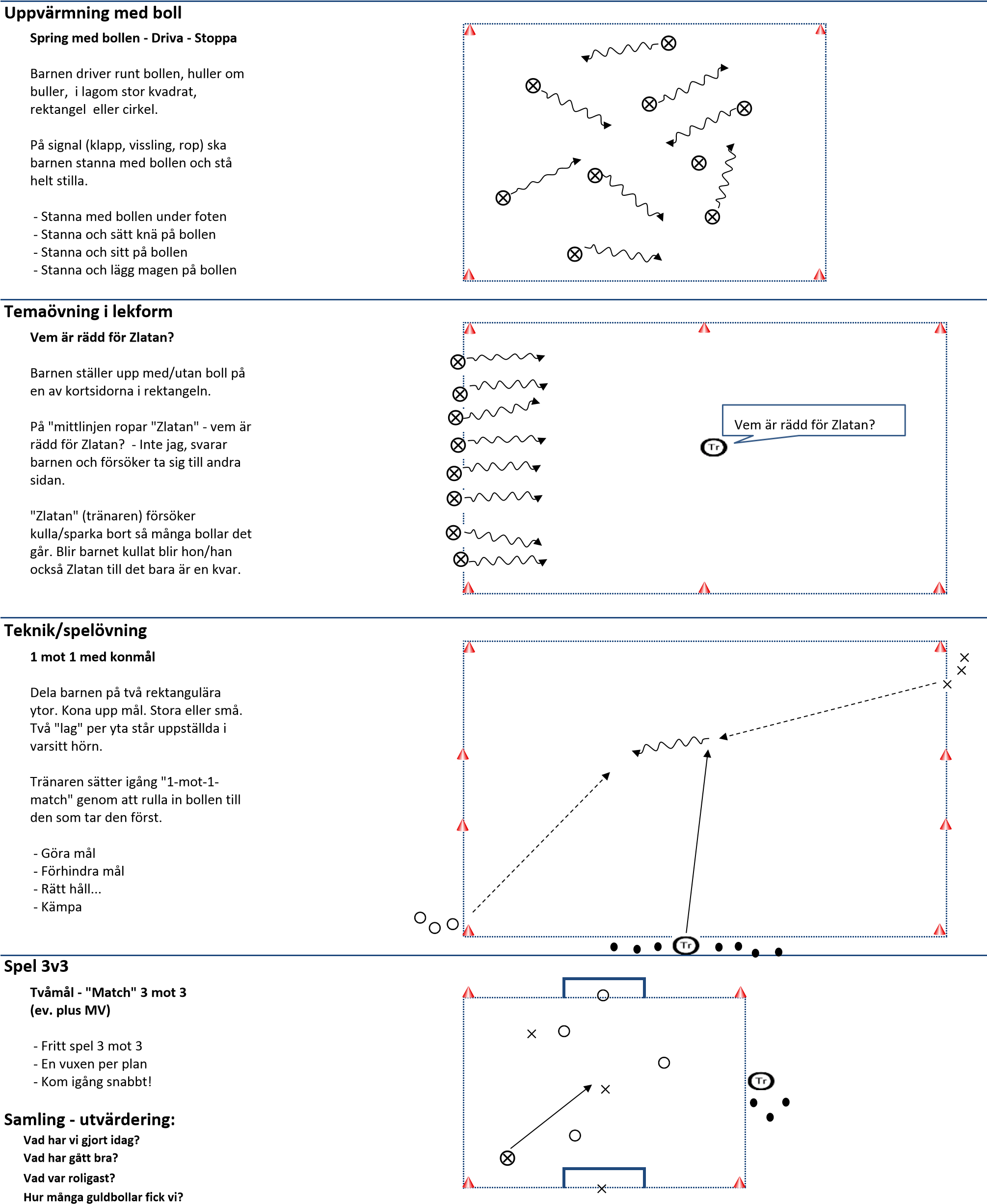 